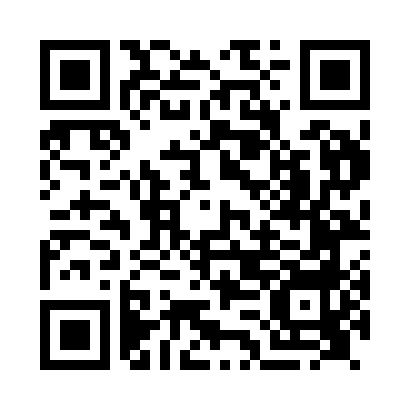 Ramadan times for Stafford, Staffordshire, UKMon 11 Mar 2024 - Wed 10 Apr 2024High Latitude Method: Angle Based RulePrayer Calculation Method: Islamic Society of North AmericaAsar Calculation Method: HanafiPrayer times provided by https://www.salahtimes.comDateDayFajrSuhurSunriseDhuhrAsrIftarMaghribIsha11Mon4:574:576:3112:184:096:066:067:4112Tue4:544:546:2912:184:116:086:087:4313Wed4:524:526:2712:184:126:106:107:4514Thu4:504:506:2412:174:146:126:127:4715Fri4:474:476:2212:174:156:146:147:4916Sat4:454:456:2012:174:176:156:157:5117Sun4:424:426:1712:174:186:176:177:5318Mon4:394:396:1512:164:206:196:197:5519Tue4:374:376:1212:164:216:216:217:5720Wed4:344:346:1012:164:226:236:237:5921Thu4:324:326:0812:154:246:246:248:0122Fri4:294:296:0512:154:256:266:268:0323Sat4:264:266:0312:154:276:286:288:0524Sun4:244:246:0112:154:286:306:308:0725Mon4:214:215:5812:144:296:316:318:0926Tue4:184:185:5612:144:316:336:338:1127Wed4:164:165:5312:144:326:356:358:1328Thu4:134:135:5112:134:336:376:378:1529Fri4:104:105:4912:134:356:396:398:1730Sat4:074:075:4612:134:366:406:408:1931Sun5:055:056:441:125:377:427:429:221Mon5:025:026:421:125:397:447:449:242Tue4:594:596:391:125:407:467:469:263Wed4:564:566:371:125:417:477:479:284Thu4:534:536:341:115:437:497:499:315Fri4:514:516:321:115:447:517:519:336Sat4:484:486:301:115:457:537:539:357Sun4:454:456:271:105:467:547:549:378Mon4:424:426:251:105:487:567:569:409Tue4:394:396:231:105:497:587:589:4210Wed4:364:366:211:105:508:008:009:44